Publicado en Gijon el 31/07/2017 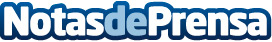 El aire acondicionado, presente en apenas un tercio de las viviendas españolasSevilla, Córdoba o Barcelona son las tres capitales de provincia con un mayor porcentaje de hogares que cuentan con este pequeño y útil electrodomésticoDatos de contacto:RubénNota de prensa publicada en: https://www.notasdeprensa.es/el-aire-acondicionado-presente-en-apenas-un Categorias: Interiorismo Electrodomésticos http://www.notasdeprensa.es